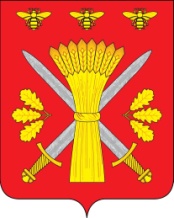 РОССИЙСКАЯ ФЕДЕРАЦИЯОРЛОВСКАЯ ОБЛАСТЬТРОСНЯНСКИЙ РАЙОННЫЙ СОВЕТ НАРОДНЫХ ДЕПУТАТОВПОСТАНОВЛЕНИЕот  21 ноября  2016 года                                                                      №13        с.Тросна                                                 Принято  на третьем заседании                                                              районного Совета  народных депутатов                       пятого созыва. «О внесении изменений в Схему территориальногопланирования Троснянского района Орловской области»                  В соответствии с Федеральным законом от 06.10.2003 г №131-ФЗ «Об общих принципах организации местного самоуправления в Российской Федерации», статьями 9, 20, 21 Градостроительного кодекса Российской Федерации, Законом Орловской области от 10.11.2014 № 1686-ОЗ «О перераспределении полномочий между органами местного самоуправления муниципальных образований Орловской области и органами государственной власти Орловской области»,  Уставом Троснянского района, Троснянский районный Совет народных депутатов, ПОСТАНОВИЛ:           1. Принять  решение «О внесении изменений в Схему территориальногопланирования Троснянского района Орловской области»               2. Направить принятое решение Главе Троснянского района для         подписания и обнародования на официальном сайте администрации     Троснянского района.          3. Контроль за исполнением настоящего решения возложить на комитет по строительству и жилищно-коммунальному хозяйству.Председатель Троснянского районного                              В.И.МироновСовета народных депутатов 